Рекомендации для родителей в период с 04.05.2020 по 27.05. 2020Уважаемые родители! Если у вас возникли вопросы, звоните или пишите в группу WhatsApp.Воспитатели: Васильева О. В., Зубкова С. Н.Рекомендации по физической культуреЕжедневно выполнять комплекс общеразвивающих упражнений (чередовать)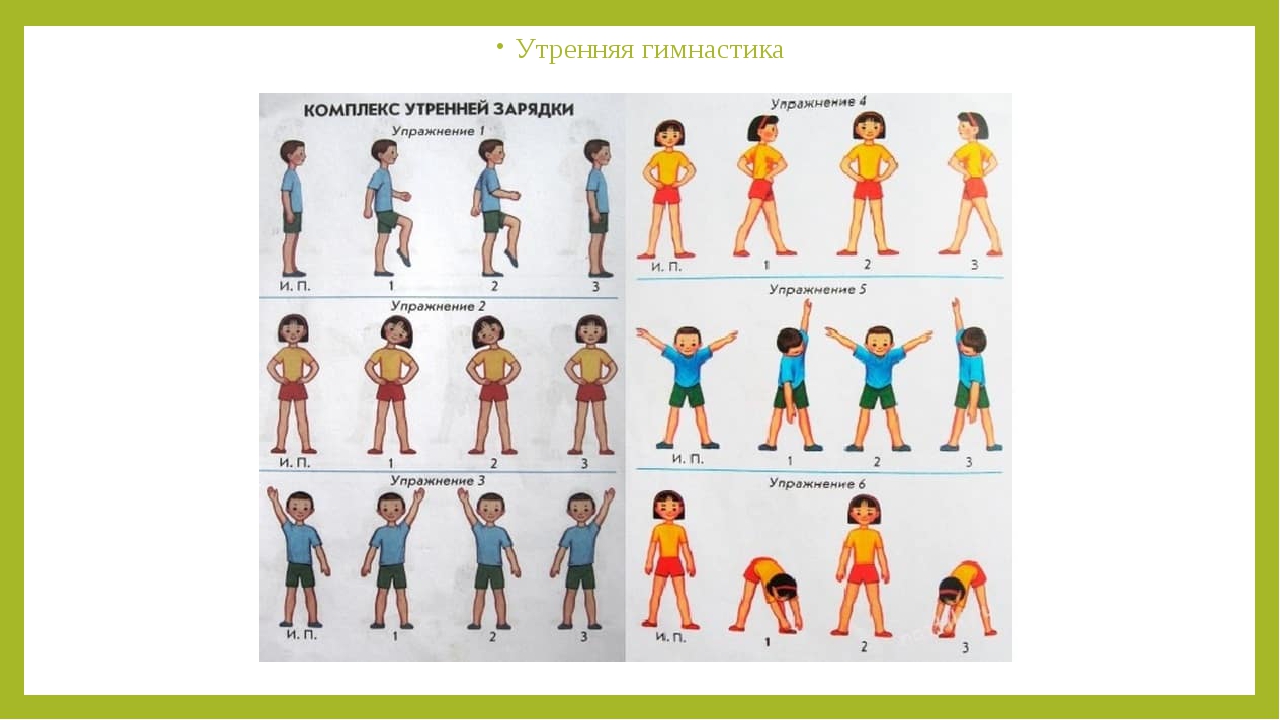 Комплекс упражненийВсем спортивных успехов!Понедельник04.05.1. ФЦКМ (формирование целостной картины мира)«Мой город»  https://www.culture.ru/institutes/28750/vystavochnyi-zal-dom-kupechestva  Понедельник04.05.2. Физическая культураСм. в конце таблицы. Видео отправлено в группу WhatsAppВторник05.05.1.Лепка«Чашечка» https://www.culture.ru/institutes/28750/vystavochnyi-zal-dom-kupechestva Вторник05.05.2.МузыкаПо плану муз. руководителяСреда06.05.ФЭМП (формирование элементарных математических представлений)  Развитие внимания. Порядковый счёт. https://iqsha.ru/uprazhneniya/run/najjdi-paru/5-let https://iqsha.ru/uprazhneniya/run/veselii-schet-do-10/5-let Среда06.05.2.Физическая культураСм. в конце таблицыЧетверг07.051.Развитие речи«Составление описательного рассказа о внешнем виде детей» http://www.myshared.ru/slide/1005648/ Четверг07.052.МузыкаПо плану муз. руководителяПятница08.05.1. Аппликация «Парусные лодочки»  https://vnitkah.ru/applikatsiya/applikaciya-korablik.php Пятница08.05.3.Физическая культураСм. в конце таблицыВторник12.05.1.Рисование «Расцвели красивые цветы» https://www.youtube.com/watch?v=X9M-95tq1g8 Вторник12.05.2. МузыкаПо плану муз. руководителяСреда13.05.1. ФЭМП (формирование элементарных математических представленийОтношение предметов по величине. Числовой ряд https://iqsha.ru/uprazhneniya/run/kinds-of-objects/5-let  https://iqsha.ru/uprazhneniya/run/kinds-of-objects/5-let  https://iqsha.ru/uprazhneniya/run/porjadok-chisel-do10/5-let Среда13.05.2. Музыка По плану музыкального руководителя.Четверг14.05.1. Развитие речиЗвуковая культура речи. Звуки Р,   Р* https://www.youtube.com/watch?v=AJXCQV7w50w https://iqsha.ru/uprazhneniya/run/mnozhestvennoe-chislo/5-let Четверг14.05.2.МузыкаПо плану муз. руководителяПятница16.05.1. Конструирование «Как листик стал бумажным самолётиком» https://www.youtube.com/watch?v=mN0V70yYlSI Пятница16.05.2.Физическая культураСм. в конце таблицыПонедельник18.05.1. ФЦКМ (формирование целостной картины мира) «Путешествие в прошлое кресла»https://www.youtube.com/watch?v=LKuN8abdjz8 Понедельник18.05.3.ФизкультураСм. в конце таблицыВторник19.05.1.Лепка«Жуки на цветочной клумбе»https://www.youtube.com/watch?v=3TUCkAmR0tAВторник19.05.2.МузыкаПо плану муз. руководителяСреда20.05.1. ФЭМП (формирование элементарных математических представлений) «Числовая прямая, Сравни картинку.https://iqsha.ru/uprazhneniya/run/chislovaja-prjamaja-do-10/5-let https://iqsha.ru/uprazhneniya/run/podberi-uzor-4stupen/5-let Среда20.05.2.Физическая культураСм. в конце таблицыЧетверг21.05.1. Подготовка к обучению грамотеБуквенные пары https://iqsha.ru/uprazhneniya/run/bykvopari/6-let Четверг21.05.2.Музыкаhttps://iqsha.ru/uprazhneniya/run/porjadok-chisel-do10/5-letПятница22.05.1. Восприятие художественной литературыЧтение словацкой сказки «У солнышка в гостях» https://detskiychas.ru/audio-skazki/u_solnyshka_v_gostyah/ Пятница22.05.2.Рисование«Красный в точечку жучок, спасет от тли он наш цветок» https://www.youtube.com/watch?v=kmKmMYwcB2Q Пятница22.05.3.Физическая культураСм. в конце таблицыПонедельник25.05.1. ОБЖ«Поведение на воде»https://www.youtube.com/watch?v=V6kpDj7nrnc Понедельник25.05.2.ФизкультураСм. в конце таблицыВторник26.05.1Рисование«Рыбки плавают в пруду»https://www.youtube.com/watch?v=Z6gK-a5ZbbE 		Вторник26.05.2.МузыкаПо плану муз. руководителяСреда27.051.ФЭМП (формирование элементарных математических представлений).« Геометрические фигуры». «Соотнесение цифры и числа».https://iqsha.ru/uprazhneniya/run/sootnosim-figuru-s-predmetom-2-stupen/5-let  https://iqsha.ru/uprazhneniya/run/sootnosim-predmety-i-chisla-do-10/5-let Среда27.052.Физическая культураСм. в конце таблицыЧетверг28.051.Восприятие художественной литературыЧтение стихотворений о весенних деревьях. Заучивание Е.Благининой «Черёмуха» https://www.stihi-rus.ru/1/Esenin/152.htm Четверг28.052.МузыкаПо плану муз. руководителяПятница29.05.1. Конструирование«Как одноэтажный дом  стал двухэтажным» https://www.youtube.com/watch?v=P5fPrJrbgBY Пятница29.05.2.Физическая культура	См. в конце таблицыКомплекс упражнений «Рисуем фигуры»Комплекс упражнений «Рисуем фигуры»Комплекс упражнений «Рисуем фигуры»Комплекс упражнений «Рисуем фигуры»1«Рисуем головой квадрат»И.П. – О.С.;                                                                                   1 - наклон головы вперед;                                                                                                      2 – наклон головы влево;                                                                               3 – наклон головы назад;                                                                                 4 – наклон головы вправо.                                                                                      3- 4раза2«Рисуем кистями круги»И.П. – О.С., руки вперед;                                                             1-4- круговые вращение кистями наружу;                                                                         1-4 круговые движения кистями внутрь.3 - 4 раза3«Рисуем прямые линии руками»И.П. – О.С., правая рука вверху, левая внизу;                                                                  1-2 –отведение рук назад;                                                                                                                             3-4 – то же, левая вверху, правая внизу.                                                                                       3 - 4 раза4«Рисуем плечами овалы»И.П. – средняя стойка, руки к плечам;                                      1-4- круговые вращение плечами вперед;                                                   1-4 круговые движения плечами назад.3 - 4 раза5«Рисуем точку»И.П. – О.С., 1 – приседание, руки вперед; 
2 – И.П. 10 раз6«Рисуем много точек»И.П. – О.С., 1-прыжок вперед; 2 – назад; 3 – влево;4 - вправо.4 раза№Описание упражненияДозировкаОрганизационно-методические указания1  «СТРУНКА»И. П. -  основная стойка, руки на поясе.1  -  подняться на носки, руки дугами вверх;2 -  медленно вернуться в и. п. 4-5 раз счет медленныйСпина прямая,выше на носки, дышать глубоко2 «УШКИ»И. П. -  стойка ноги на ширине плеч, руки на поясе.1 - наклон головы к правому плечу;2 -   И. П.3 -  наклон головы к левому плечу;4 -  И. П.3-4 разаПлечи не поднимать.3«НАКЛОНЫ-ПРУЖИНКИ»И. П. – стойка  ноги на ширине плеч, руки вдоль туловища.1 -   руки вверх. 2-5 - пружинящие наклоны вперед;6 -  вернуться в и. п.4 разаРуки прямые, наклоны ниже.4  «ДОСТАНЬ ДО ПЯТКИ»  И. П. -  широкая стойка ноги врозь, руки опущены, висят.1 -  прогибаясь назад, слегка согнув колени, стараться правой рукой дотянуться до пятки правой ноги. 2 -  вернуться в и. п. 3 -  то же к правой;4 -  вернуться в и. п.3-4 разаПрогибаться больше, держать равновесие.5  «ЛОШАДКИ»И. П. -  стойка руки вперед.1 -  поднять правую ногу, согнутую в колене, оттянув носок вниз, с одновременным махом обеих прямых рук назад. 2 - вернуться в и. п.3 - поднять левую ногу, согнутую в колене, оттянув носок вниз, с одновременным махом обеих прямых рук назад. 4 — вернуться в и. п.3-4 разаНоги выше, носок оттянут,вперед не наклоняться.6«ПОДСКОКИ»И. П. -  стойка  руки на поясе. 1-8 — подскоки на двух ногах. 3 разаПрыгать выше, выполнять под счет.Прыжки переходят в ходьбу на месте.